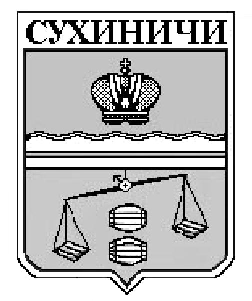 КАЛУЖСКАЯ ОБЛАСТЬСУХИНИЧСКИЙ РАЙОНАДМИНИСТРАЦИЯГОРОДСКОГО ПОСЕЛЕНИЯ «ПОСЕЛОК СЕРЕДЕЙСКИЙ»ПОСТАНОВЛЕНИЕот   28.06.2017 г.                                                                              №  38О внесении дополнений в постановление администрацииГП «Поселок Середейский» от  20.01.2017г.  № 9« Об утверждении административногорегламента предоставления муниципальнойуслуги по подготовке и выдаче специальногоразрешения на право производства земляныхработ (ордера) на территории городского поселения " Поселок Середейский "           В соответствии с Федеральным законом от 27.07.2010 N 210-ФЗ "Об организации предоставления государственных и муниципальных услуг", Правилами санитарного содержания и  благоустройства  территории городского поселения «Поселок Середейский»,  утвержденными Решением Поселковой Думы городского поселения " Поселок Середейский "от 17.06.2015  N 329, руководствуясь Уставом городского поселения «Поселок Середейский», администрация ГП «Поселок Середейский»  ПОСТАНОВЛЯЕТ:        1.Внести дополнения в постановление администрации ГП «Поселок Середейский» от 20.01.2017 г № 9 « Об утверждении административного регламента предоставления муниципальной услуги по подготовке и выдаче специального разрешения на право производства земляных работ (ордера) на территории городского поселения " Поселок Середейский " (приложение № 1).2. Разместить данное постановление на сайте администрации городского поселения   «Поселок Середейский».       3.Настоящее Постановление вступает в силу после его обнародования.       4. Контроль за исполнением настоящего Постановления возложить на администрацию городского поселения «Поселок Середейский».Глава администрации городского поселения«Поселок Середейский»                                                 Е.С. ДавыдоваПриложение № 1постановления администрацииГП  «Поселок Середейский»от 28.06.2017г.  № 381) Изложить пункт 2.4 раздел 2 Административного регламента в новой редакции:«2.4 Срок предоставления муниципальной услуги составляет 20 календарных дней. При представлении плана объемов земляных работ, срок предоставления муниципальной услуги может быть сокращен от 1 до 3 дней.»